Род имён существительных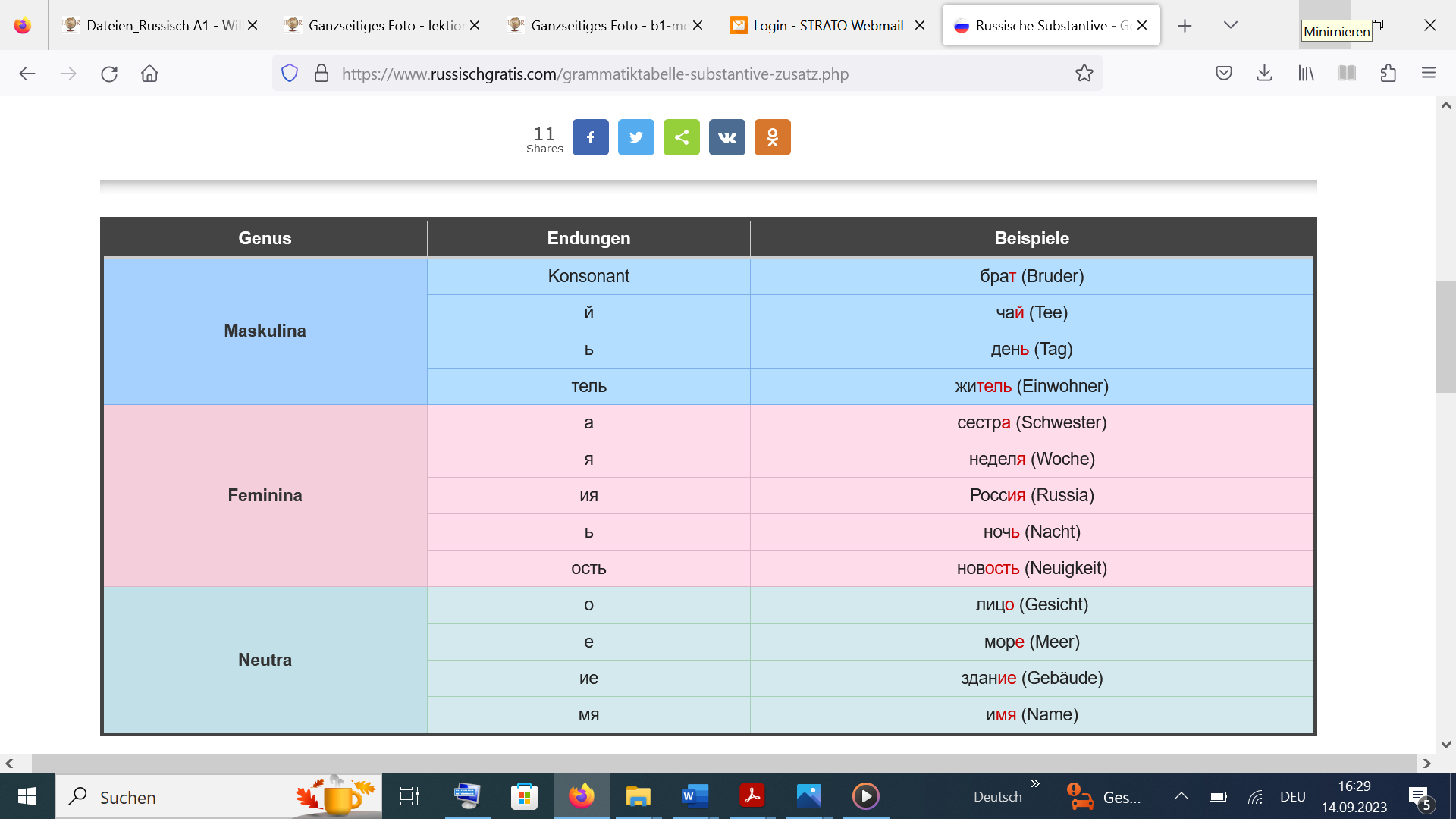 Упражнение 1мама, брат, страна, номер, имя, папа, кот, утро, отец, дом, фамилия, стул, телефон, солнце, мать, сестра, стол, город, отчество, родмама, брат, страна, номер, имя, папа, кот, утро, отец, дом, фамилия, стул, телефон, солнце, мать, сестра, стол, город, отчество, родмама, брат, страна, номер, имя, папа, кот, утро, отец, дом, фамилия, стул, телефон, солнце, мать, сестра, стол, город, отчество, родМужской родЖенский род Средний род